МБУК ЦЕНТРАЛЬНАЯ БИБЛИОТЕКА МР БЛАГОВАРСКИЙ РАЙОНМЕТОДИЧЕСКИЙ ОТДЕЛ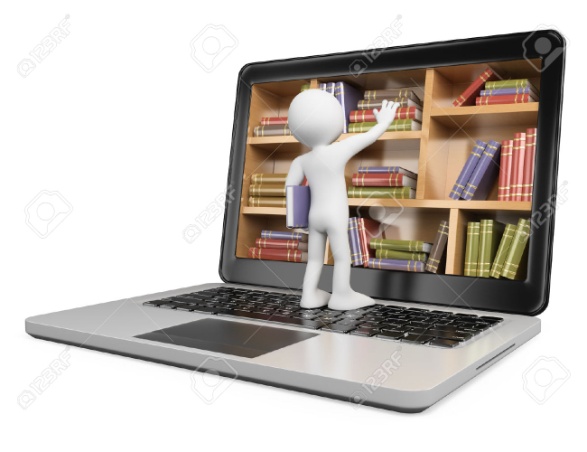 ИНФОРМАЦИОННЫЙ БУКЛЕТ«ЭЛЕКТРОННЫЕ РЕСУРСЫ - СТУДЕНТУ»с. Языково, 2016гВеб-навигатор по библиографическому поиску«Нельзя все знать, но можно и должно знать, где что лежит, в каком направлении двигаться, чтобы иметь нужное знание»(М.А. Лифшиц)Учишься? Пишешь реферат, курсовую работу или диплом? Нужна помощь?Быстро составить библиографический список, найти книгу или статью, ближе познакомиться с историей родной  страны помогут электронные каталоги. Электронный каталог содержит библиографические записи документов и обеспечивает доступ к ресурсам библиотеки на расстоянии.Ряд российских библиотек представили свои электронные ресурсы в Интернет. Предлагаем тебе воспользоваться следующими электронными каталогами:Электронные ресурсы и библиотеки – студентуДля современного студента важнейшими критериями доступа к информации являются простота и скорость поиска. Оттого в студенческих рефератах, курсовых и дипломных работах зачастую можно встретить ссылки на Википедию, сайты готовых рефератов.В научных работах важными критериями информации являются надежность, достоверность, корректность и полнота найденных данных.Представленные электронные ресурсы помогут студентам в отборе качественной полнотекстовой информации в Интернете.Электронные библиотечные системы - студентуЭлектронная библиотечная система (ЭБС) - это предусмотренный федеральными государственными образовательными стандартами высшего образования обязательный элемент библиотечно-информационного обеспечения обучающихся образовательной организации высшего образования, представляющий собой базу данных, содержащую издания учебной, учебно-методической и иной литературы, используемой в образовательном процессе (Приказ Росстата от 15.12.2015 N 635 «Об утверждении статистического инструментария для организации Министерством образования и науки Российской Федерации федерального статистического наблюдения за деятельностью образовательных организаций»). ЭБС используется для обозначения образовательных электронных информационных ресурсов, отвечающих определенным требованиям:специализированный контент электронных документов, объединенных по тематическим и целевым признакам (учебная, учебно-методическая, научная литература);набор специальных сервисов, облегчающих поиск документов и работу с ними:полнотекстовой доступ, включающий поиск по всему тексту документа, чтение и частичное цитирование, копирование документа;создание личных книжных полок с отобранной литературой и закладок внутри текста. Представленные ЭБС позволяют облегчить доступ к учебной и научной информации. БИБЛИОТЕКИ РОССИИРоссийская государственная библиотекаРоссийская национальная библиотекаГПНТБ РоссииБиблиотека российской академии наукГПНТБ СО РАНЭлектронные ресурсы Уральского отделения РАНБиблиотека Математического института РАНБиблиотека по естественным наукам РАНВсероссийская государственная библиотека иностранной литературы им.М.И.Рудомино (ВГБИЛ)Государственная публичная историческая библиотекаВсероссийский институт научной и технической информацииБиблиотека по физической культуре и спортуНаучная педагогическая библиотека им. К.Д. УшинскогоСпециализированные организацииБиблиотека ЮНЕСКОБиблиотека Конгресса СШААмериканский культурный центрУказатель на адреса других зарубежных библиотекБазы данных on-linehttp://is.park.ru/ База данных по периодическим изданиям сервера «Гарант-Парк».Содержатся сведения о статьях из более чем 300 российских центральных газет и журналов, а также сообщения некоторых информационных агентств. Открытая русская электронная библиотекаЗарубежные реферативные и полнотекстовые базы данных Список баз данных по атомной физике и физике плазмы, информатике.Рубрикон http://www.rubricon.com/Крупнейший в мире справочно-энциклопедический интернет-ресурс на русском языке, на страницах которого собрана лучшая коллекция отечественных энциклопедий, словарей и справочников.Британский совет в России. Коллекции всемирно известных Интернет ресурсов из Великобритании.http://onlinebooks.library.upenn.edu — содержит более 15 тыс. полнотекстовых книг и других изданий на английском языке, хранящихся на сервере UniversityofPennsylvania. Поиск по автору, названию и ключевым словам. Коллекция снабжена ссылками на другие книги, размещенные в Интернет.http://findarticles.com— База данных полных текстов статей на английском языке из 300 журналов, свободно доступная через Интернет. Возможности поиска во всей базе данных, в определенной категории и в определенном названии. Области знания — бизнес и финансы, образование, искусство и шоу-бизнес, автомобильное дело, компьютерные технологии, здоровье и фитнес, общество, спорт, а также издания энциклопедического и справочного характера.http://www.bis.org — Международная банковская статистика, международные эмиссии ценных бумаг, финансовые деривативы, международный валютный рынок, внешний долг, платежные и расчетные системы в мировых финансовых центрах.CIA — TheworldFactbook. Содержатся детальные фактические и статистические сведения о всех странах мира и крупнейших международных организациях. Включаются сведения о географическом положении, численности и составе населения, политической деятельности и степени развития основных отраслей экономики страны. Незаменимый источник для получения надежных статистических данных по экономическому, военному, социальному и культурному развитию любой страны мира. Иллюстративный материал представлен политической картой и флагом страны.Образовательные порталыВысшее образование в США. Университеты, программы, факультеты, стоимость обучения и другое (English)Государственные образовательные стандарты высшего профессионального образованияОбщероссийская информационно-справочная система «Абитуриент»Государственный научно-исследовательский институт информационных технологий и телекоммуникацийСловари и энциклопедии on-lineБольшая советская энциклопедияСервер российского студенчестваИнформационно-интерактивный портал «Российские электронные библиотеки»Министерство образования Российской ФедерацииФедерация Интернет-образованияСпециализированный портал по информационно-коммуникационным технологиям в образованииГуманитарный образовательный порталНаучно-практический журнал «ExponentaPro. Математика в приложениях»Естественнонаучный образовательный порталФедеральный портал Российское образованиеБиблиотеки вузов:Научная библиотека МГУ им. М.В. ЛомоносоваБиблиотека МГТУ им.Н.Э. БауманаБиблиотека МИФИНаучная библиотека Российского университета дружбы народовНаучная библиотека РГГУФундаментальная библиотека СПбГПУНаучная библиотека Красноярского государственного технического университетаЭлектронная библиотека СПб университетаНаучная библиотека Брянского Государственного технического университетаБиблиотека МГТУ «МАМИ»Библиотека Новосибирского университета (НГТУ).Научная библиотека КрасГУФундаментальная библиотека ННГУНаучная библиотека имени Н.И. Лобачевского КГУНаучно-техническая библиотека СибГТУБиблиотечный сервер ПГТУЗональная научная библиотека ВГУФундаментальная библиотека БГУБиблиотека СПбГУЭФНаучная библиотека Томского государственного университетаСоставила: библиограф методического отдела Ткачева И.Н(При составлении буклета использованы интернет-ресурсы).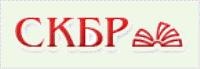 СКБР– Сводный каталог библиотек России – самый большой в России централизованный сводный электронный каталог, предназначен для профессионального справочно-библиографического обслуживания. Является глобальным навигатором по фондам библиотек-участниц проекта. Он насчитывает более 7 миллионов библиографических записей и около 25 миллионов записей на экземпляры. Включает документы из фондов более 500 крупнейших библиотек страны. Позволяет оформить предварительный заказ на книговыдачу, осуществить электронную доставку, ксерокопирование, доступ к цифровой копии и многое другое.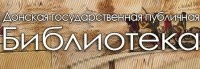 Электронный каталог ДГПБ содержит библиографические записи книг из фонда Донской Государственной публичной библиотеки. В каталоге отражены книги на русском языке, авторефераты диссертаций, аудиовизуальные ресурсы (видеокассеты), электронные ресурсы (издания на CDDVD), микроформы, а также книги на иностранных языках.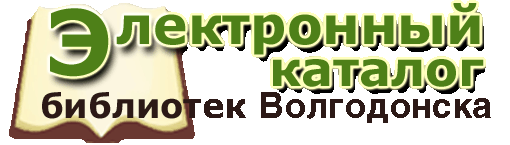 Электронный каталог ЦБС г. Волгодонска включает библиографические записи на все печатные и электронные издания из фонда Централизованной библиотечной системы г. Волгодонска, поступившие в фонды библиотек в 2007-2014 гг.Частично за предыдущие годы. В настоящее время содержит более 61 тыс. записей. Каталог статей ДГПБ включает библиографические записи статей из журналов, созданные участниками проекта МАРС (межрегиональной аналитической росписи статей). В каталоге представлены библиографические записи статей с 2008 года.В Каталоге статей ЦБС Волгодонска представлены библиографические записи статей из периодических изданий,выписываемых городскими библиотеками с 2014 года.Внимание Каталог статей доступен на ПК во всех городских библиотеках.СККРО – Сводный краеведческий каталог Ростовской области включает машиночитаемые библиографические записи книг, статей из сборников и из центральных и местных периодических изданий, посвященные различным сторонам жизни Ростовской области, а также общие материалы о Южном Федеральном округе и Северном Кавказе.  Краеведческая информация о Волгодонске отражается в СККРО с 2007 года.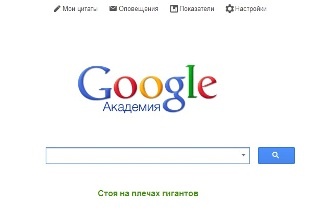 С чего начать поиск?С Академии Google (GoogleScholar).GoogleScholar - поисковая система, которая обеспечивает полнотекстовый поиск научных публикаций всех форматов и дисциплин, как русско-, так и англоязычных.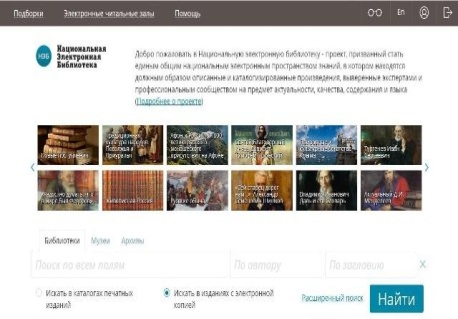 НЭБ - национальная электронная библиотекаПроект Российской государственной библиотеки. Основная цель НЭБ — обеспечить свободный доступ граждан Российской Федерации ко всем изданным, издаваемым и хранящимся в фондах российских библиотек изданиям. Содержит оцифрованные копии книг самой обширной тематики - от книжных памятников истории и культуры до новейших авторских произведений.Пополняется ежедневно. На 2016 год фонд НЭБ составляет около 2 млн. изданий.  Для всех читателей -  единые технологии поиска и единый набор сервисов.В Центральной библиотеке работает электронный (вирутальный) читальный зал с доступом ко всем изданиям НЭБ:находящимся в свободном доступезакрытым (защищённым авторским правом) изданиям без регистрации и каких-либо ограничений можно читать издания, находящиеся в свободном (открытом) доступе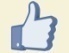 возможно копирование документов открытого доступа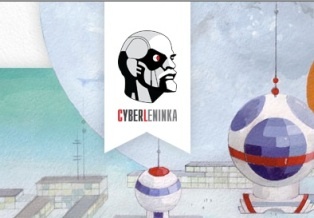 Киберленинка - научная электронная библиотека.Проекту «Киберленинка» чуть более 1 года. Основная задача проекта - публикация научных журналов по современной модели открытого (бесплатного) доступа. Девиз библиотеки: «Научные знания должны быть в свободном доступе!»возможно копирование документа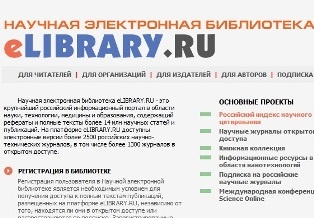 eLIBRARY Научная электронная библиотека 
Полнотекстовые и реферативные журналы открытого доступа. 
 возможно копирование документа
ряд документов предоставляются платно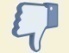 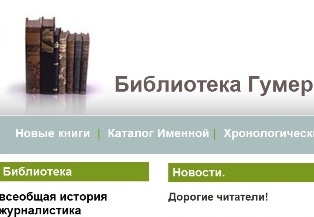 Библиотека Гумер - гуманитарные наукиЧастная электронная библиотека гуманитарных наук.возможно копирование документа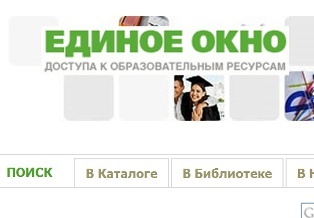 Единое окно доступа к образовательным ресурсам 
Учебно-методические материалы для общего и профессионального образования.возможно копирование документа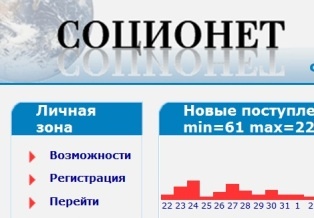 Соционет: научное информационное пространство 
База данных научных публикаций по общественным наукам. Представляет собой описания ресурсов, которые автоматически добавляются в систему.содержатся ссылки на полные тексты статей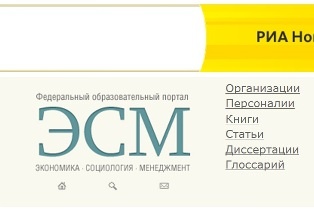 Федеральный образовательный портал. Экономика. Социология. Менеджмент
Электронная библиотека полнотекстовых документов социально-гуманитарного профиля. На портале есть разделы Книги, Статьи, Журнальный зал (с описаниями журналов и ссылками)возможно копирование ряда документов
        автоматически формируется подборка рекомендуемых статей по теме запроса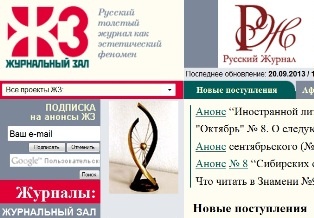 Журнальный зал 
Некоммерческий литературный интернет-проект, представляющий деятельность русских толстых литературно-художественных и гуманитарных журналов, выходящих в России и за рубежом.возможно чтение и копирование статей из журналов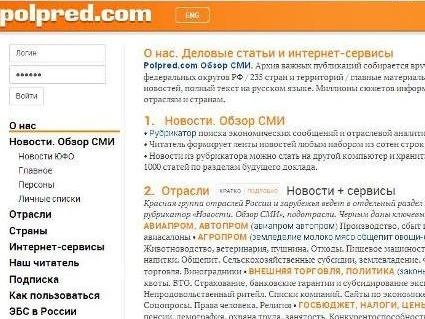 Polpred.com. Обзор СМИ
База данных деловых статей и интернет-сервисов по отраслям и странам. Архив важных публикаций собирается вручную. В рубрикаторе 53 отрасли / 600 источников / 9 федеральных округов РФ / 235 стран и территорий / главные материалы / статьи и интервью 9000 первых лиц. Ежедневно тысячи новостей, полный текст на русском языке. Миллионы сюжетов информагентств и деловой прессы за 15 лет.
Библиотеки «ЦБС» г. Волгодонска имеют доступ к базе данных Polpred.com до 15.10.2016г. Справки по тел.: 8(8639)26-01-21
возможно чтение и копирование статей из журналовРекомендуем электронные коллекции публичных библиотекРекомендуем электронные коллекции публичных библиотек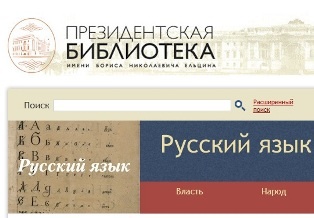 Президентская библиотека имени Б.Н. Ельцина 
На портале представлены более 40 коллекций электронных документов. Среди наиболее значимых: «История Русской Православной Церкви», «Политика и власть», «История образования в России» и др.представлено небольшое количество современных изданий
        для получения доступа к материалам библиотеки требуется наличие MicrosoftSilverlight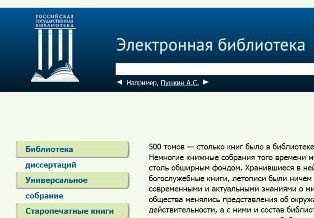 Электронная библиотека Российской государственной библиотеки 
Среди электронных коллекций РГБ - Научная и учебная литературa (около 9000 описаний книг)представлено небольшое количество современных изданий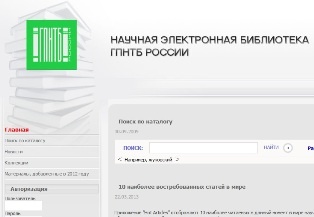 Научная электронная библиотека ГПНТБГосударственная публичная научно-техническая библиотека России ( ГПНТБ России) открыла доступ к своим электронным ресурсам интернет-пользователям через систему DefView. Общий объём предоставленных материалов превышает 130000 страниц. На сегодняшний день зарегистрированные пользователи получают доступ к научным трудам по математике, физике, химии, экологии и др. естественнонаучным изданиям.необходима установка программного обеспечения для просмотра документа, без возможности копирования текста